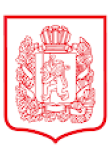 СЕЛЬСКОЕ ПОСЕЛЕНИЕ
РОЖДЕСТВЕНСКИЙ СЕЛЬСОВЕТКАЗАЧИНСКОГО МУНИЦИПАЛЬНОГО РАЙОНАКРАСНОЯРСКОГО КРАЯПОСТАНОВЛЕНИЕ 23.11.2023г.                            с. Рождественское.                                           № 53Об утверждении состава действующей                                                                               экспертной комиссииНа основании Федерального закона от 22 октября 2004 №125-ФЗ «Об архивном деле в Российской Федерации», Приказа Федерального архивного агентства №77 от 31.07.2023г «Об утверждении примерного положения об экспертной комиссии организации»ПОСТАНОВЛЯЮ:1. Утвердить состав экспертной комиссии администрации Рождественского сельского поселения Казачинского района Красноярского края, согласно приложению №1 к настоящему постановлению.2. Контроль за исполнением настоящего постановления оставляю за собой.3. Настоящее постановление вступает в силу после официального опубликования в газете «Рождественские вести», и подлежит размещению на официальном сайте в сети «Интернет» - рождественский-адм.рф.Глава сельсовета                                                                    О.И. ПилипенкоПриложение 1 к постановлению администрации                                                               Рождественского сельского поселенияот 23.11.2023 года  № 53СОСТАВ экспертной комиссии администрации Рождественского сельсовета Казачинского района Красноярского края1. Пилипенко О.И. – глава сельского поселения – председатель комиссии;2. Куприянова О.А.  – специалист администрации – секретарь комиссии,ответственное лицо за ведение архива администрации Рождественского поселения;3. Рычкова Н.Ф. – специалист администрации – член комиссии;4. Ряжева Д.Е. – специалист администрации – член комиссии.